FICHE DE RENSEIGNEMENT 2022-2023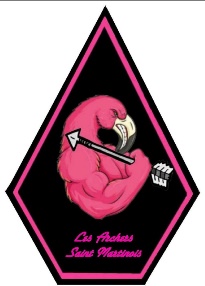 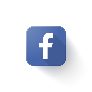 Les Archers Saint Martinois lesarchers-stmartinois.fr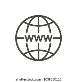 CONDITIONS POUR LES NOUVEAUX ADHERENTS : Compléter la fiche d’inscription,Présenter obligatoirement un certificat médical avec la mention « pratique du tir à l’arc en compétition »Fournir 1 photo d’identité au clubS’acquitter de la cotisation (comprenant la part du club et le prix de la licence)Pour 2 licenciés de la même famille : Otez 8€ du total des cotisations ; Pour 3 licenciés de la même famille : Otez 18€ du total des cotisations ;Pour 4 licenciés de la même famille : Otez 30€ du total des cotisations ;Pour 5 licenciés et plus de la même famille : consulter les membres du bureau. Signer la charte de l’archer et le règlement intérieur.TOUT DOSSIER INCOMPLET NE SERA PAS ENREGISTRE ET LES PERSONNES SE VERRONT REFUSER L’ACCES AU PAS DE TIR.CATEGORIES ET COTISATIONS : GROUPE COMPETITEUR : Tout archer qui s’inscrit au groupe compétiteur s’engage à :Venir à tous les cours du samedi de 16h15 à 19h00,Être à l’heure,Respecter les consignes données.Merci de signaler toute absence. MATERIEL PERSONNEL : L’archer doit faire l’acquisition d’un kit comprenant : Un carquoisUn protège brasUne paletteUne dragonne de doigts6 flèches4 clous de cibleBlasons Masques, Gourde et StylosLa première saison, les arcs du club sont prêtés gratuitement. A partir de la deuxième saison, vous devrez vous acquitter de 20€ pour l’utilisation des arcs du club. Lorsque le dossier est complet, l’archer emmènera après chaque cours l’arc qui lui aura été attribué à son domicile, après avoir laissé au club un chèque de caution de 200€. Ce chèque ne sera pas encaissé sauf si l’arc n’est pas restitué en fin d’année. En cas de casse du matériel suite à une mauvaise utilisation ou de perte, les réparations et changement de matériel seront facturés à l’archer ou à son représentant légal. INFORMATIONS DIVERSES : Tout au long de l’année, le club organise ou participe à divers événements, nous vous communiquerons au fur et à mesure les dates de ces événements. Possibilité d’animations personnelles (anniversaire…) 10€ par personne tarif dégressif à partir de 10 personnes. Chaque animation est limitée à 15 participants pour une durée moyenne de 2 heures. (Caution de 300.00€ pour le matériel prêté).CatégoriesAnnée de naissanceCotisations (club + licence)Poussin2013 et après75,00€Benjamin2011 et 201295,00€Minime2009 et 201095,00€Cadet2006 à 2008100,00€Junior2003 à 2005105,00€Senior 11984 à 2002150,00€Senior 21964 à 1983150,00€Senior 31963 et avant150,00€Sport pour tousTout âge (1 cours/semaine)70,00€